Сценарно-режиссерская разработкамузыкально-познавательного развлеченияТема: «Осень постучалась к нам…»Идея: «Осень постучалась к нам проливным дождем…»Аудитория: подготовительная группаФорма проведения: музыкально-познавательное развлечение.Музыкальное оформление:1. «Разноцветная осень» музыка и слова Татьяны Морозовой2. песня «Где ты, прячешься осень» Автор Людмила Поцепун3. песня «Когда приходит осень» Слова и музыка Степана Булдакова4. аккомпанемент для частушек5. подборка музыкального сопровождения для выхода героевСветовое оформление: естественное освещение залаТехническое оформление: - магнитофон -1 шт.- фотоаппарат-1 шт.-видекамера-1 шт.Оборудование:листочки- 20 шт.«Лужи» -8шт.калоши-2 шт. мольберт-2шт.муляжи яблок-24 шт.ватман с нарисованной яблоней-2 шт.Сценарный планЭкспозиция: Звучит музыка. Завязка: Мальчик и девочка выходят на середину зала и читают стихотворение.Развитие действий: 1. Звучит песня «Разноцветная осень» дети исполняют танцевальную композицию с листочками.2. Ведущий приветствует гостей и открывает осенний бал.3. Дети читают переклички.4. Исполняется песня про осень «Где ты, осень»5. Звучит музыка входит осень.6. Дети приветствуют Осень декларируя стихотворения.7. Исполняется веселая песня «Когда приходит осень.»8. На праздник приходят Слякоть , Холодрыга, Апчхи.9. Родители исполняют частушки про осень.10. Проводится игра «Собери букет в вазу».11. Проводится игра аттракцион «Бег в калошах.»12. Герои задают вопросы детям про осенние изменения в природе.13. Дети проговаривают половицы и поговорки об осени.14. Танец «Полька»15. Выходят «грибы» исполняют частушки.16. Игра «Съедобные –несъедобные»Кульминация: Для осени исполняется танец «Рябинки»Развязка: осень прощается и раздает подарки.Финал: Дети исполняют песню «Осень постучалась к нам проливным дождем»Под звуки вальса в зал заходят двое детейРебенок:На гроздья рябины дождинка упала,Листочек кленовый кружит над землейАх, осень, опять ты врасплох нас засталаИ снова надела наряд золотой. Ребенок:Приносишь с собой ты печальную скрипку,Чтоб грустный мотив над полями звучал,Но мы тебя, осень, встречаем с улыбкойИ всех приглашаем в наш праздничный зал!Звучит песня «Разноцветная осень» дети исполняют танцевальную композициюВедущий: Добрый день, дорогие ребята и гости! Сегодня наш праздник посвящён прекрасному, нежному и грустному времени года – осени.Осень нас к себе на бал
Сегодня пригласила.Чтоб никто не опоздал,
Осень попросила.
И вот мы здесь,
Сверкает зал, теплом согреты лица,
Пришла пора открыть наш бал
И дружно веселиться.дети читают переклички:
1 ребенок: Осень! осень!разноцветный бал листвы!2 реб. Осень! Осень!Бал прекраснейшей поры.3 реб. Осень! осень!Принесла свои дары…  
Ведущий: Но где же осень?
Вдруг она забыла к нам дорогу?
С делами, может быть, она
Замешкалась немного?
  Давайте осень позовем,
Все дружно скажем:
«На праздник в гости, осень, ждем и песней мы тебя зовем!»Исполняется песня про осень «Где ты, осень»Звучит музыка входит осень.Песня Осени 
Если кто меня спросит, 
Я – тихая Осень, 
В листопаде я таю 
И дождём поливаю. 

Я хожу за туманом 
По полям и дубравам, 
И краснеет калина 
На кустах и рябина. 

Я плодами богата, 
Я пришла к вам, ребята, 
Чтоб вы знали – кто осень, 
Если вдруг кто-то спросит! Осень: Я - Осень золотая, Поклон вам, мои друзья!Давно уже мечтаюО встрече с вами я.Ведущий: Королева Осень, садись на трон просим.Разрешите, ваше величество поприветствовать Вас на нашем празднике.Реб: Осень, осень,Ты шумишь сухой листвой.Осень, осень.Наступает праздник твой.Реб.: осень праздник увяданьяРощь., полей, лугов, садов.Это с летом расставанье,Ожиданье холодов.Реб.: В платье пестро-золотистомОсень к нам явилась в зал.Как прекрасная царицаОткрывающая бал.Реб.:  Так давайте славить осеньПесней, пляской, и игрой!Будут радостными встречиОсень, это праздник твой! Исполняется веселая песня «Когда приходит осень.»Осень: Спасибо вам друзья!   Порадовали вы меня. Но какой же бал без гостей?Ведущий: С гостями бы, конечно, веселей.Осень: Так давайте их скорее позовем,
Скажем:
— Приходите! Мы вас в гости ждем!Все: Приходите! Мы вас в гости ждем! (Звучит музыка типа вьюги)
Сценка: герои –Слякоть, Холодрыга, АпчхиСлякоть (потягиваясь). Сплю это я или мне кажется...( щиплет себя) Нет, не кажется, осень в самом разгаре. Эй, Холодрыга, просыпайся!
Холодрыга. Бр-р-р! Что кричишь, соседушка!
Слякоть. Просыпайся. Осень наступила!Исполняют песню на мотив из к/ф «Джентльмены удачи»
Лишь осень настает, приходит наш черед,
И Слякоть с Холодрыгой наступают.
А нас никто не ждет, а наоборот —
Всегда клянут, ругают, избегают.
Я — Слякоть, я кругом в галошах и с зонтом,
Брожу по лужам, сырость нагоняю.
А Холодрыга-друг все бегает вокруг,
На всех прохожих стужу напускает.
Холодрыга. Слушай, Слякоть, куда это мы с тобой попа-пи? На бал, что ли, какой-то? Может, нас сюда звали?
Слякоть. Что ты, Холодрыга, что ты! Апчхи! Сколько лет живу на свете, никто меня в гости ни разу не звал.
Холодрыга. Да и меня, Холодрыгу, тоже не очень-то жалуют. Ну, раз они звали не нас, они пожалеют об этом. Мы им весь бал испортим.
Слякоть (хнычет). Вот их пригласили (показывает в зал). А нас с тобой нет!
Холодрыга. Фу, какую слякоть развела! Не реви, и без тебя холодно, лучше давай подумаем, как этих вот персон проучить, чтоб не зазнавались!
Слякоть. Придумала! Сейчас мы всех гостей заколдуем, и они заснут, а сами такую слякоть разведем, такой холод устроим, что Осень из золотой превратится в дождливую.
Холодрыга. Бр-р!
Слякоть. В унылую!
Холодрыга. Бр-р!
Слякоть. Сейчас я слякоть на блюдечке разведу (разводит на блюдечке воду).
Брызгают на осень. Осень становится грустной и присаживается на стул. Холодрыга и Сляоть набрасывают на нее накидку как символ дождя и сырости.
Холодрыга. Ура! Получилось! Ну держитесь! Теперь я вас заморожу! (бегает с большим веером, а Слякоть брызгается водой).Слякоть. А еще у меня конфеты есть.
Холодрыга (читает). Сникерс.
Слякоть. Сама ты сникерс! Это — насморк.
Холодрыга (читает). Ба-ун-ти!
Слякоть. Не баунти, а чихаунти. Раздавай конфеты!
Бегают и раздают конфеты. Дети  отказываются. Они предлагают ведущему, ведущий берет и чихает.
Холодрыга. Самое время пригласить нашего друга - Апчхи! Он-то и будет нас развлекать весь вечер!
(Слякоть тащит за собой Апчхи. Он упирается и постоянно чихает).
Апчхи. Да куда вы меня тащите? Я больной, немощный Апчхи! Самый несчастный на земле!
Слякоть. У нас к тебе дело!
Апчхи (заинтересованно). На кого-то надо воздействовать?
Холодрыга. Понимаешь, у нас план.
(Шепчут ему на ухо).
Апчхи. Так, ясно! Вы обратились по адресу! Надо применить хитрость!
Слякоть (задумчиво). Хитрость?
Апчхи. Дамы, а это кто такие? Гости? Вот с вами-то я сейчас немного повеселюсь. А что вы умеете? Петь умеете? Ну, сейчас посмотрим! Как подействовали на вас мои дорогие подруги Слякоть и Холодрыга. Или совсем не подействовали? Чем меня вы удивите? Что-нибудь хоть покажите!Родители исполняют частушки про осень.Апчхи: Ну, молодцы. а вот дети осенью не такие резвые и быстрые. осенью же играть не во что на улице одни листья кругом, а с ними не поиграешь.Ведущий: С листьями не поиграешь? Из листьев можно собрать чудесный осенний букет и ребята вам сейчас покажут.Проводится игра «Собери букет в вазу».Слякоть: Хватит уже играть, шуметь тут! Осень заколдована и у вас все равно ничего не получится!Ведущий: Да что же это на нашем балу происходит? Осень-слезы льет, все мы расчихались. и все это проделки гостей. Как нам избавится от них? Как сделать так, чтобы Осень не плакала , не грустила?Дети: Полюбить осень. Ведущий: А сможем ли мы полюбить вот такую Осень — холодную и дождливую? Что хорошего в дожде и холоде?Слякоть: Как что? Можно чихать!Холодрыга: Можно болеть!Слякоть: Ходить с мокрыми ногами...Ведущий: Неужели дождь — это так плохо?Мальчик (достает резиновую галошу и всем показывает):Разве дождик — это плохо?
Ты надень –ка лишь галоши,
И не только по дорогам,
А по лужицам беги.Нету пары, не и что же.Побежим в одной галоше.Ну, а кто –ответьте, братцы-Так же хочет пробежаться?Проводится игра аттракцион «Бег в калошах.»Х., С., и Апчхи: Не мешайте Осени спать! Ну, зачем она вам? Посмотрите, какая она сырая, холодная  и противная.Ведущий: Уходите прочь отсюда,
Дети Осень не забудут!Мальчик: Уходите, мы вас просим,
Все равно проснется Осень!Девочка: Осень очень нам нужна,
Всем так нравится она!Мы уйдем если вы ответите на наши вопросы загадки:задают вопросы:1. Когда начинается осень в Австралии? (В марте.)
2. Почему листья верхушек деревьев опадают последними? (Они самые молодые.)
3. Какие овощи семейства тыквенных можно встретить у нас в огороде? (Тыква, дыня, арбуз, огурец,кабачки; горлянка и др.)
4.У какого зверя осенью в листопад появляются детёныши? (Заяц.)
5. Корнеплоды какого растения называют вторым хлебом? (Картофель.)
6. Когда начинался новый год на Руси? (1 сентября.) 
7. Кто осенью улетает, а весной возвращается? (Птицы.)
8. Кто собирает яблоки спиной? (Еж.)
9. Какой лесной житель сушит грибы на деревьях? (Белка).Ведущий: А еще дети, чтобы вы наверняка покинули наш праздник,  проговорят половицы и поговорки об осени.1. В сентябре одна ягода и то - горькая рябина.2. Быстрый дружный листопад - на суровую зиму.3. Холодный сентябрь да сыт.4. Теплый октябрь предсказывает морозную зиму.5. Осенью паутина - на ясную погоду.6. Облака идут низко - скоро похолодает.7. Первый прочный снег выпадает ночью.8. От осени к лету повороту нету.9. Весной дождь растит, а осенью гноит.10. Лето со снопами, а осень с пирогами.11. Упал с дерева осенний лист- жди осени.Х., С., и Апчхи:Да  уж видно вы и вправду любите осень. Пойдем мы тогда. Нам здесь делать нечего.Чао! Крошки!.Ведущий: Дети, чтобы осень проснулась давайте станцуем для нее веселую польку.Ребёнок: В пары станем мы легко 
Да подпрыгнем высоко, 
Да станцуем веселей, 
Становись-ка, поживей! 
Танец «Полька»Осень: Вы меня освободили 
И на место возвратили: 
Между летом и зимой 
Вновь вернулась я домой, 
В настроении чудесном 
От друзей своих прелестных! 
Будем дружно поживать, 
Будем весело играть! Осень: Урожай и в лесу поспел,Все берем корзинки.Что же будем собирать?Вам придется угадать.И на горке, и под горкой,Под березой и под елкой.Хороводом в ряд,В шапках молодцы стоят?Дети: Грибы.Осень: А сегодня господа грибы- гости на нашем балу.Выходят грибы исполняют частушки:Подосиновик: Я полянку эту знаю,                          Под осинкой вырастаю                         Ищут грибники меня                         Подосиновичек я!Сыроежки: Сыроежки нарядились                     В разноцветны платьица.                     Посмотрите-ка на нас                      Какие мы красавицы!Боровик: Я-грибочек белый.                Я –грибочек смелый.                Никого я не боюсь.                Где хочу там покажусь.Лисички: Нас не зря зовут лисички,                 Мы лукавые сестрички:                 Старой желтою листвой                 Мы укрылись с головой.Мухомор: Я нарядный мухомор,                  Украшаю целый бор.                  Я заметный, я красивый                  Самый лучший, самый милый.Все: Вот и спели мы вам строчку,И на этом ставим точку.Осень: Молодцы грибочки!Осень:  Ребята, вы знаете грибы? А вот съедобные от несъедобных отличить умеете? Вот это мы сейчас и проверим. Я буду называть грибы. Если они съедобные - то вы от радости хлопаете. А если грибы несъедобные - топайте ногами.- Маслёнок. - Поганка- Боровик- Дождевик- Волнушка- Хлопушка. Шутка.- Шампиньон.- Лисичка.- Сестричка. Шутка.- Подберёзовик.- Сыроежка.- Свинушка.- Груздь.- Рыжик.-Мухомор- Опёнок.- Слонёнок. Шутка.Ведущий: Осень в сад к нам пришла,
                 Красный факел зажгла.
                  Здесь дрозды, скворцы снуют.
                  И, галдя, его клюют.Для тебя Осень исполняется танец «Рябинки».Осень: Ну что ж мне пора.Ухожу, но я вернусь, 
Ведь друзьям я пригожусь! 
Урожаем награжу, 
Щедро всех я угощу! 
Осень раздаёт детям подарки и под музыку уходит. 
Ведущая: Мы узнали, что погода 
И любое время года 
Просто нам необходимы! 
Скажем им за всё «спасибо!» 
А про осень напоследок 
Хор споёт – хороших  деток! Исполняется песня «Осень постучалась к нам проливным дождем»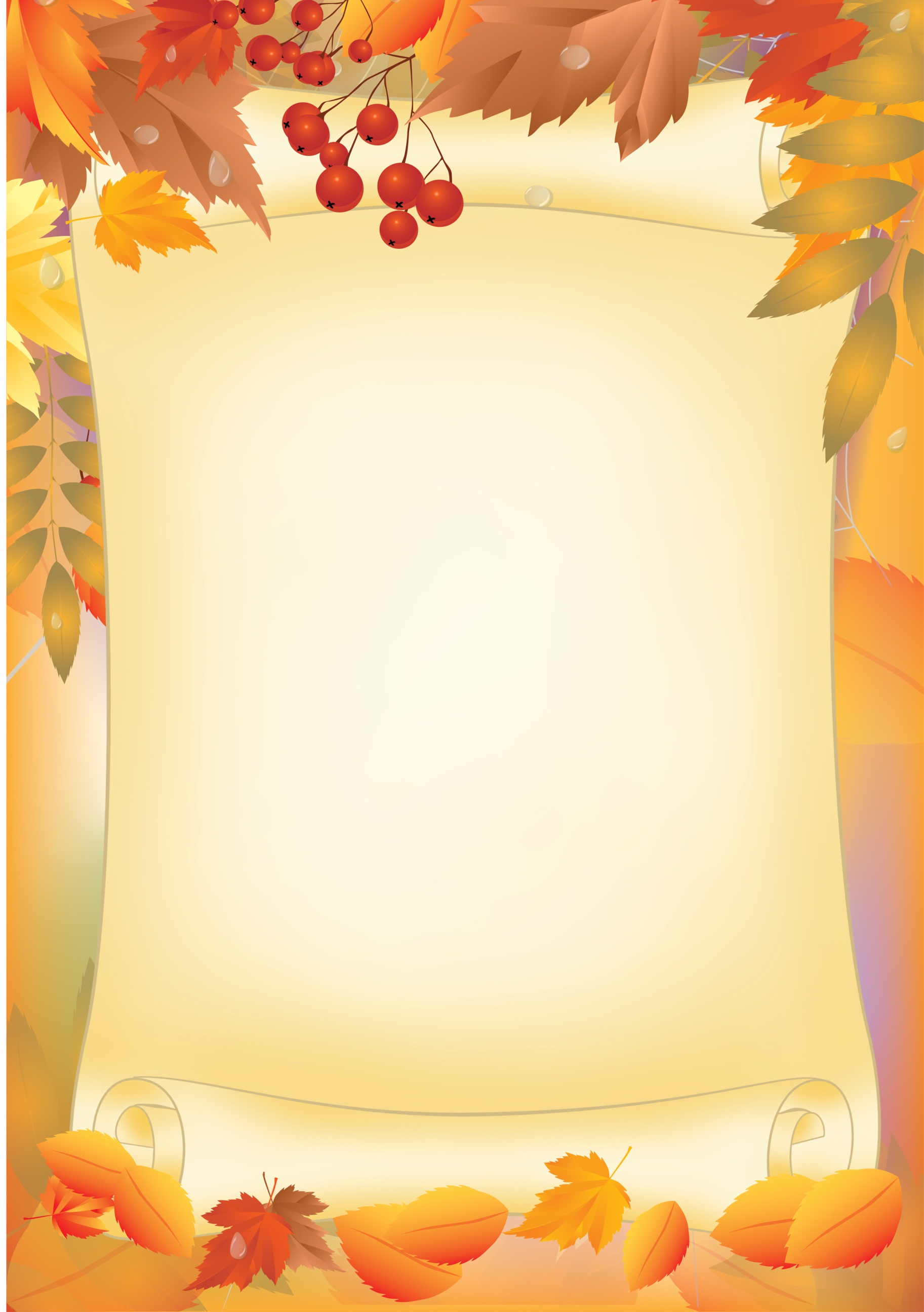 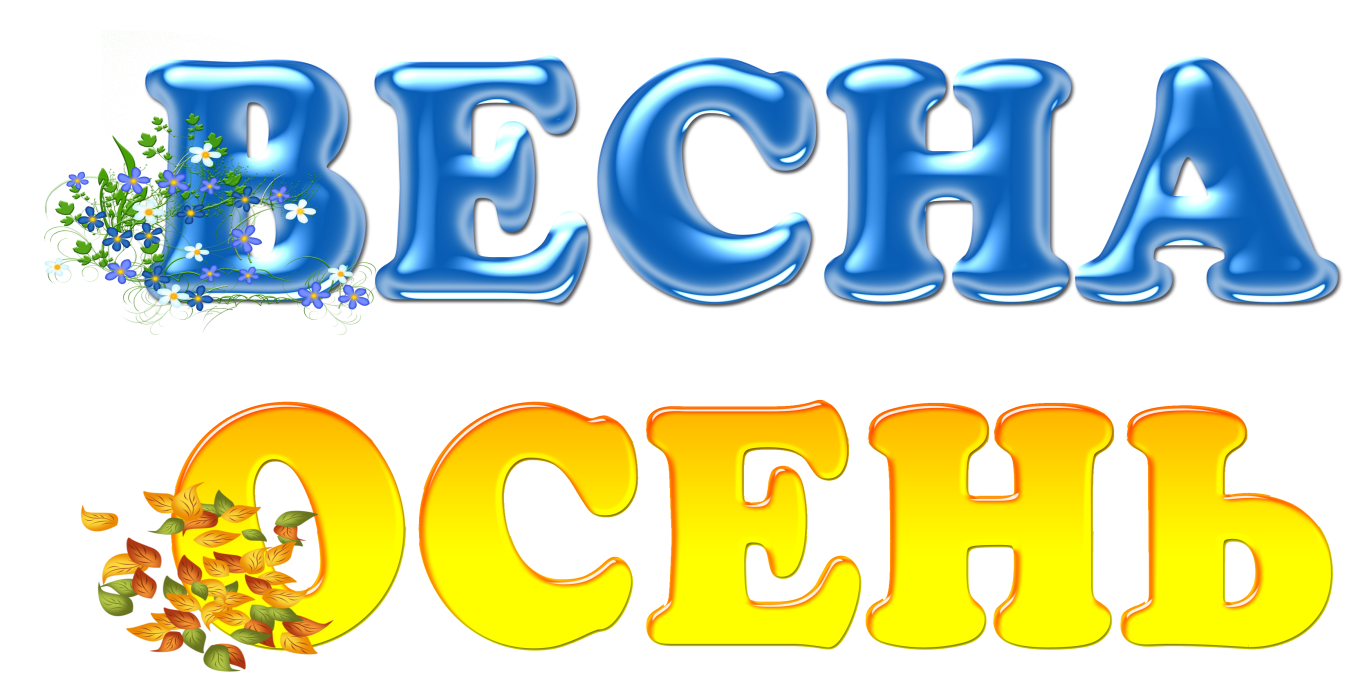 Сценарно-режиссерская разработкамузыкально-познавательного развлеченияСоставила: Громилина Л.В.                                                                                           Провели: Громилина Л.В.                                                                                                Зотова Н. В.музыкальный руководитель: Дворянцева А.А.